Omega Psi Phi Fraternity, Inc.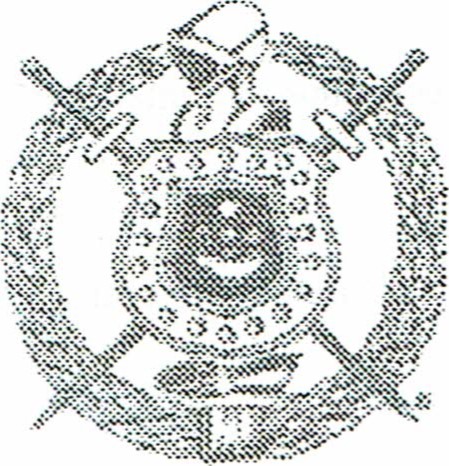  Upsilon Tau ChapterP.O. Box 2086Poughkeepsie, New York 12601Constitution and By-Laws (Revised 2018)Chapter IConstitutionArticle IName and Symbol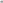 Section l: The name of the organization shall be the Omega Psi Phi Fraternity, Inc. Upsilon Tau Chapter.Section 2: The symbol of the Upsilon Tau Chapter shall be the Greek Letters:"OMEGA PSI PHI"Section 3: Should conflicts exist between this document and the Constitution and Bylaws of the Omega Psi Phi Fraternity, Inc. International, the International Constitution and Bylaws shall supersede this document.Article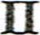 PurposeSection l: The purpose of the Upsilon Tau Chapter, Omega Psi Phi Fraternity, Inc. shall be to create a union of college men who are achieving the goals of the four cardinal principals: Manhood, Scholarship, Perservance and Uplift In furtherance of such purpose, Upsilon Tau Chapter shall:Stimulate the attainment of ideals and ambitions of its members;Disseminate and inculcate those ideals among those with whom its members come in contact;Occupy a progressive, helpful and constructive place in the civic and political life of the community and of the nation:Prepare its members for a greater usefulness in the causes of humanity, freedom, and dignity of the individual.Aid down-trodden humanity in its efforts to achieve a higher social, economic and intellectual status.If after a hearing, the accused brother is found guilty as charged and said brother feels he has been unjustly dealt with, he may appeal to the International Disciplinary Tribunal within Thirty (30) days after the decision of the Chapter.The decision of the Disciplinary Tribunal shall be final.A suspension should not exceed ninety (90) days unless otherwise specified by the Disciplinary Tribunal. A suspended brother may have any and all local privileges removed except for the Rights granted under District or International rules.Chapter Il By-LawsArticle IChapter OfficersThe election of officers of the chapter shall be by blind ballot after direct nomination. Thenominee receiving the majority ballot shall be declared elected.In case of multiple nominees. where no candidate receives the majority of the votes cast for that office. Run off shall be held between the two. including ties. candidates having the highest number of votes.Section 4:	Duties of Officersa) BasileusThe basileus shall be the executive of the chapter and shall preside at all meetings. It shall be his duty:l) To order disbursements of funds as the chapter may provide. To submit quarterly. through the Keeper of Records and Seal to the District Representative, a report of the chapter, which shall include:An account of the new members initiated with a brief sketch of each member.A concise statement of the constructive work being done by the chapter in the civic life of the communityA program of the future plans of the chapter if such is available.A brief statement of the personal achievements of the individual members of the chapter.To inform the members of the chapter that no corporal punishment is to be inflicted on potential members at any time.Keeper of Records and Seal:It shall be the duty of the Keeper of Records and Seal:I) To keep a record of the official proceedings of the chapter.To carry on the correspondence of the chapter.To receive all funds of the chapter, keep a record of same and deliver said funds to the Keeper of Finance immediately on their collection.To sign and record all written orders from the Basileus for the disbursement of funds of the chapter, and to f same to the Keeper of Finance.To keep and individual personal history of each member of his chapter and to furnish  the Grand Keeper of Records and Seal with a duplicate copy of such history. with additions and changes.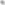 To furnish the Grand Keeper of Records and Seal such data concerning the chapter as the Grand Keeper of Records and Seal might consider necessary to keep the history of the Fraternity complete.To carry on such publicity as the chapter might direct, provided that the such publicity shall be local in its nature.To render such other reports as the Grand Officers might require.To countersign all membership cards except those of detached brothers.Keeper of Finance:The duties of the Keeper of Finance shall be:l) To receive from the Keeper of Records and Seal and hold all funds payable to the chapter. and to keep the Chapter CharterTo disburse the funds of the chapter only upon written order of the Basileus. countersigned by the Keeper of Records and Seal.To keep business-like records of all monies received and disbursed, and to submit such records together with all original receipts for disbursements at such times as the chapter may direct.Chaplain:It shall be the duty of the Chaplain to conduct the religious services of the chapter.Keeper of Peace:It shall be the duty of the Keeper of Peace to maintain order in all meetings of the chapter.Chapter Publisher: (amended 2018)The duties of the Chapter Publisher shall be:l) To submit all articles from his chapter to the Editor of the ORACLE and The OMEGAN for publication. Keep website updated, promoting chapter events via social media/flyers, printing tickets and other public relations duties maybe seen by Upsilon Tau Chapter Executive committee. (amended 2018)To submit to editors of local media all local news for publication.Chapter Historian (amended 2018)The duties of Chapter Historian shall be:Updating collecting and consolidating chapter history.To send to the District Representative for his action and to the Grand Keeper ofRecords and Seal for Fraternity's records, at least twenty days before any initiation. the name. classification. scholarship standing and a short personal history of each candidate for initiation.To render such other reports as the Grand Officers might require.To countersign all membership cards except those of detached brothers.Keeper of Finance:The duties of the Keeper of Finance shall be:l) To receive from the Keeper of Records and Seal and hold all funds payable to the chapter. and to keep the Chapter CharterTo disburse the funds of the chapter only upon written order of the Basileus. countersigned by the Keeper of Records and Seal.To keep business-like records of all monies received and disbursed, and to submit such records together with all original receipts for disbursements at such times as the chapter may direct.Chaplain:It shall be the duty of the Chaplain to conduct the religious services of the chapter.Keeper of Peace:It shall be the duty of the Keeper of Peace to maintain order in all meetings of the chapter.MSP chairperson along with Basileus responsible for making sure all officers and members become and maintain their MSP certification, that the chapter as a whole meet all of the requirements to conduct educational session of potential candidates, make sure the candidates’ have the necessary educational material, responsible for post initiation education, along with the Basileus the Gate Keepers against any Hazing or activity that may harm Upsilon Tau Chapter.  Amendment 2018Article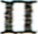 CommitteesSection l:	Standing Committeesa) The standing Committees of Upsilon Tau Chapter shall be the Executive Committee. Program Committee, Nominating Committee, Constitution Committee and Finance and Budget Committee.The Executive Committee shall be composed of the officers of Upsilon Tau Chapter. most recent past Basileus (for one year following his term of office), and the chairpersons of the Finance and Fund-raising Committees.		of 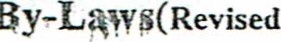 l) The Basileus of Upsilon Tau Chapter shall be the chairperson of the Executive Committee.The Executive Committee shall meet at least seven (7) days prior to each regular meeting of the chapter upon the chairperson's initiative or upon receipt of a written petition signed by two-thirds of the active members of the chapter.The Executive Committee has recommendation powers only.Program Committee shall keep before the membership the ideals and national programs set forth in the Preamble to the Constitution of the Omega Psi Phi Fraternity, Inc. The committee shall be chaired by the Vice-Basileus and consist of the Voicemails and two (2) other members appointed by the Basileus.Nominating Committee Shall consist of three (3) members appointed two (2) months prior to the annual election.The Constitution Committee shall consist of consist of three (3) members appointed by the Basileus and approved by the body.The Finance and Bud get Committee shall consist of the Basileus, The Keeper of Records and Seal. the Keeper of Finance and one other member appointed by the Basileus.Other committees will be appointed as required to conduct the business of the Chapter.Each retiring committee chairman is required to turn over. in good order, all committee documents to his successor within thirty (30) days of the end of his tenure.Of the first monies collected for dues by the local chapter shall be forwarded National dues, initiation fees, taxes, fines, assessments, amounts for purchase or rental of	by4aws (Revised 	Of Fraternity Pins or emblems, and any such monies collected by the local chapter for the International Organization shall be paid over to the International organization by the chapter by cashier’s bank checks or United States Money Orders within five(S) days after said monies are collected by the chapter.Dues shall be paid to the Chapter Keeper of Records and Seal. District andInternational dues Shall be on a per capita basis and shall be paid simultaneously.Chapter dues $? per year per capita. All dues and assessments are payable byOctober 31, of each year. Brothers who have not paid their annual National. District and Chapter dues by Jan l, of the following year will be considered non-financial. (amendment 2018)Article IVDisbursements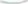 Proposed changes to the Constitution and By-Laws shall be submitted to the Constitution Committee which will study the proposed changes and make a recommendation to the Chapter for approval/disapproval. The Chapter will vote on the recommended changes proposed by the Constitution Committee. A two (2) thirds majority is required to effect the changes which will become effective immediately.Changes-will be made to the Constitution and By-Laws to include any modifications necessary to bring them into compliance with the International Constitution and by Laws.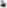 By Laws Revised with Amendments June 2, 2018 Upsilon Tau Chapter of Omega Psi Phi Fraternity Inc Section l:Section 2:f) Implement. monitor, and enhance the programs and projects of the International Fraternity within its geographic purview.Article IllOrganizationNames of Chapter OfficersThe chapter Officers shall be Basileus. Vice-Basileus, Keeper of Records and Seal. Keeper of Finance. Chapter Publisher (amended 2018). Chaplain, Keeper of Peace and MSP Chairperson. (amended 2018)MembershipThe Upsilon Tau Chapter shall be composed of Graduate and Intermediate Members who are financial with the International Organization, the District and the Upsilon Tau Chapter.Eligibility for Membership; Graduate men holding a degree from an institution of learning with standards equivalent to institutions at which the Fraternity maintains chapters, shall be eligible to be initiated into membership in the Upsilon Tau Graduate Chapter of the Fraternity.No candidate for membership shall be voted upon at the same meeting at which his name is presented. All intake shall be in accordance with the then current procedures of the International Organization and with the express approval of the District Representative.No candidate shall be eligible for membership who is a member of any other National collegiate Greek Letter Fraternity which is a member of the Pan-Hellenic Council.All Candidates must have returned to the Chapter Keeper of Records and Seal the Fraternity pledge duly executed, together with all necessary fees prior to his initiation.All Members shall be identified by their control numbers assigned by the International office.Expulsion and Suspension:The international Bylaws establishes the grounds for expulsion/ suspension of members.No chapter has the right to expel a member. The Chapter may recommend expulsion to the District Representative in writing. Such recommendations can only be made for cause and after hearings based on typewritten charges which may be served upon the accused member by certified mail, return receipt requested, at least forty-five (45) days before the date set for a hearing on the said charges.The Chapter may suspend a brother for infractions of local-level rules and regulations governing conduct, ethics, and actions harmful to the Chapter. The member must be notified in the manner specified in Section 2a above and given an opportunity for a hearing.Section l:The following shall be the officers of the Upsilon Tau Chapter: 1 term for 2 years (amended 2018)BasileusVice BasileusKeeper of Records and SealKeeper of FinanceChapter publisher (amended 2018)ChaplainKeeper of PeaceChapter Historian (amended 2018)MSP Chairperson (amended 2018)Section 2:Election of OfficersChapter Officers shall be elected in the manner prescribed for officers of the Fraternity.All candidates, to be eligible for office, must be members in good standing with the 	International Fraternity, the District and the Chapter. Chapter elections shall be completed by October meeting in each calendar year. Officers-elect shall take office at the December meeting of that year. The term of office shall be for two (2) years. (amended 2018)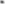 Each retiring office holder is required to turn over, in good order, all documents of that office to his successor within thirty (30) days of the end of his tenure.Section 3:Mode of Election;Section 2:Ad Hoc CommitteesThe Chapter Basileus shall, at his discretions, appoint such Ad Hoc Committees as may be deemed necessary. Such committees shall endure only for the term(s) of the appointing Basileus Unless continued by his successor.Article IIIRevenuesSection l:Funds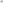 The funds of the chapter shall be collected by the Keeper of Records and Seal. and at the close of each meeting such funds shall be turned over to the Keeper of Finance who shall deposit same in a bank within three (3) days after receipt.Section 2:DuesSection I:All disbursements shall be made by the Keeper of Finance in conjunction with the Basileus or the Keeper of Records and Seal.Chapter IllArticle IAmendmentsSection l:Amending the Constitution and By-Laws